29公埼理第419号平成29年9月26日各　位公益社団法人　埼玉県理学療法士会　　会　長　　　　　　南本　浩之教育局長　　　　　　田口　孝行指定管理者研修部長　　　　　　西尾　尚倫（公文書番号にて公印省略）【重要】（公社）埼玉県理学療法士会 協会指定管理者研修会のお知らせ謹啓　時下益々ご清祥のこととお慶び申し上げます。平素は格別のご高配を賜り、厚く御礼申し上げます。さて、日本理学療法士協会では、理学療法士業界を取り巻く社会情勢の変化に対応するため、管理者人材育成研修システム「協会指定管理者（初級）・（上級）」を設定致しました。ご存知の通り、地域包括ケアシステムや医療機関の機能分化等に伴う病床再編の動向は、理学療法士の雇用へ影響を及ぼす事項であり、急増する理学療法士の質の維持・向上には管理者間での情報交換や協会・士会・管理者が一体となった取り組みが必要となります。この度、「協会指定管理者研修会（初級）」を企画させて頂きました。ご多用とは存じますが、各施設から理学療法部門の管理者様、管理者を目指す理学療法士の皆様にご参加頂けたら幸いです。何卒宜しくお願い申し上げます。敬具記1. 研修会名　：　（公社）埼玉県理学療法士会　協会指定管理者研修会（初級）2. 日時・場所：【第1回　協会指定管理者研修会（初級）】日時：平成29年11月8日（水）　19：00～21：00（予定）　場所：大宮ソニックシティ　603会議室講師：熊谷総合病院　横山浩康氏、埼玉県総合リハビリテーションセンター　西尾尚倫氏【第2回　協会指定管理者研修会（初級）】日時：平成29年11月22日（水）　19：00～21：00（予定）　場所：大宮ソニックシティ　603会議室講師：北里メディカルセンター　桒原慶太氏、埼玉県総合リハビリテーションセンター　西尾尚倫氏3. 対象者：理学療法士4. 参加費：埼玉県理学療法士会会員無料、他都道府県士会会員1,000円、非会員5,000円5. 内容①講義：協会指定管理者中央研修会の要旨〜士会組織機能強化、管理者ネットワーク〜②ワークショップ：臨床現場でEPDCAサイクルを浸透させるには6. 定員：各50名程度7. その他※本研修会は「専門理学療法士ならびに認定理学療法士資格取得および更新に関わる履修ポイント基準」の大項目2講習会・研修会等の受講3）協会主催研修会の20ポイントが付与されます（領域：管理・運営）。※本研修会受講で協会指定管理者（初級）を取得することができます。取得するためには必ず事前にマイページから管理者証明申請手続きを済ませておく必要があります。申請を済ませていないと協会指定管理者（初級）の取得はできませんのでご注意下さい。※協会指定管理者（初級）は新人教育プログラム未修了者でも取得が可能です。※「管理者の人材育成のための研修システム」の詳細は、（公社）日本理学療法士協会ホームページをご覧下さい。QRコードよりアクセスできます。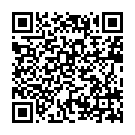 ８．申込み方法参加する研修会名（第1・2回協会指定管理者研修会）、日本理学療法士協会会員番号（8桁）、氏名、生年月日（西暦）、電話番号、メールアドレスを明記して、電子メールまたはＦＡＸ（別紙）にてお申し込みください。メールでの申し込みの場合は必ず件名に「第〇回協会指定管理者研修会申し込み」と記載して下さい。【申込先】 　　（公社）埼玉県理学療法士会事務室 　　　FAX：０４８－７７３－１２４９　　 E-mail：jimushitsu1971@saitama-pt.or.jp９．申込締切り：　【第1回　協会指定管理者研修会（初級）】Ｈ29年10月31日（火）　【第2回　協会指定管理者研修会（初級）】Ｈ29年11月17日（金）【別紙】協会指定管理者研修会出席申込書施設名　　　　　　　　　　　　　　　　　　　　　　※出席される研修会名の番号をご記入下さい。①第1回協会指定管理者研修会　②第2回協会指定管理者研修会※複数申込では代表者の連絡先をご記入ください。【お問い合わせ】　（公社）埼玉県理学療法士会　教育局　西尾尚倫宛　Email：nishio.naohito@pref.saitama.lg.jp　                                      ※お電話でのお問い合わせはご遠慮ください。送付先（公社）埼玉県理学療法士会ＦＡＸ番号０４８－７７３－１２４９日本理学療法士協会会員番号（8桁）フリガナ氏名生年月日（西暦）電話番号メールアドレス出席研修会番号　※氏名電話番号メールアドレス